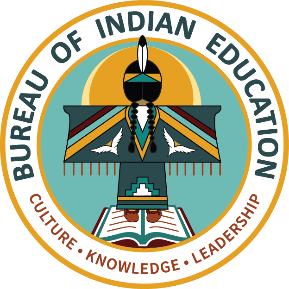 Social Emotional Learning (SEL): A Guide for Leaders in a Blended EnvironmentTo access links remotely, click Control (ctrl) and the linked words in blue at the same time.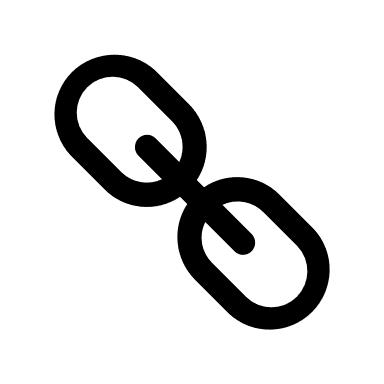 Permissions InformationMaterials and content used and referenced in this user guide were created with permission to adapt and use granted by the Collaborative for Academic, Social, and Emotional Learning (CASEL), (www.casel.org). 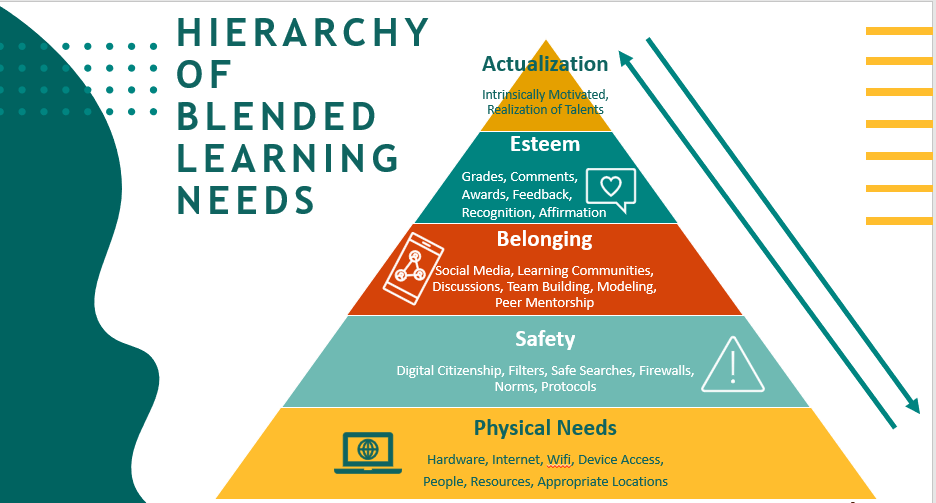 5 SEL Competencies\The Classroom ContextTop 3 Supportive Classroom Practices Check out the CASEL Playbook for more ideas and how-tosUsed with permission from CASEL©, 2013Lesson Planning ConsiderationsAdditional SEL ResourcesCurriculumList of SEL programs with filtering for your needsTeaching and LearningRemote Resources Sample Teaching ActivitiesSEL Self-Reflection Prompts for Students SEL Activities & Brain Games (by grade level)Relationship BuildingBuilding Relationships During COVID-19Five Minute ChatsEducator & Staff WellnessEducator Self-Care Assessment and Reflection ToolSelf-Care CirclesSchoolwide ImplementationRubrics, planners, protocols, and surveys for Schoolwide ImplementationPermissions InformationMaterials and content used and referenced in this user guide were created with permission to adapt and use granted by the Collaborative for Academic, Social, and Emotional Learning (CASEL), (www.casel.org).Self-AwarenessIdentifying emotionsSocial and cultural identityRecognizing strengthsGrowth mindsetSelf-efficacyExamining biasSense of PurposeStrategy ExamplesTake opportunities to connect lessons back to real life experiences.Help students self-evaluate their strengths and areas for growth.Increase metacognition (the ability to think about your thinking) through learning journals.Practice mindfulness meditation.Blended eLMS UsagePolls, Wellness Check-Ins, & Checks for UnderstandingVideos and assignments related to identity, culture, and languageVideos and learning journals using metacognitionChoice boardsSelf-ManagementRegulation of emotionsImpulse controlStress managementSelf-discipline and motivationPerseveranceGoal settingOrganizational skillsInitiative and agencyStrategy ExamplesProvide flexible seating and peace spaces.Create a system that allows students to monitor, observe, and record their academic behaviors and emotions.Time management logsChecklists & rubricsRating scalesContracts or AgreementsAllow time for students to reflect on goals.Fist to Five (Between You and Me)Blended eLMS UsageChoice boardsAgendasStudent plannerResource foldersPosted objectivesDaily task listTimelinesGoal setting & check-insFlexible seatingChecklists & rubricsContracts & agreementsSocial AwarenessPerspective-takingEmpathy and compassionExpressing gratitudeAppreciating diversityIdentifying social norms and demandsSense of belongingStrategy ExamplesCreate shared classroom norms.Engage families in learning.Model and practice active listening skills.Use the Jigsaw strategy during instruction.Create opportunities for collaboration.Blended eLMS UsageVideo conferencingPosting commentsPosting work, attachments, photos, GIFs, etc.Small group featureGroup projectsDiscussion boardsCollaborative documentsExploration of digital museums and historical sitesDiscussions/videos with family & communityRelationship SkillsCommunicationCultural competenceBuilding relationshipsTeamwork and working cooperativelyResolving conflictsHelping/seeking helpLeadershipStanding up for the rights of othersStrategy ExamplesModel conflict management skills through explicit mini lessons.Use inclusion and closure activities.Use class buddies/clock partners.Think, Ink, Pair, Share.Blended eLMS UsageVideo conferencingPosting commentsPosting work, attachments, photos, GIFs, etc.Small group featureGroup projectsDiscussion boardsCollaborative documentsExploration of digital museums and historical sitesDiscussions/videos with family & communityResponsible Decision-Making SkillsDemonstrating curiosity and open mindednessIdentifying and solving problemsAnalyzing situations and consequencesEthical responsibilityReflecting on one’s role to promote individual and collective well-beingStrategy ExamplesEmbed scenarios that present problems or decisions into instruction.Provide academic problems with multiple solutions.Model and practice decision making with pre-designed lessons and/or current classroom issues.Identify the problemGather informationBrainstorm solutionsIdentify consequencesMake a choice & take actionAllow productive struggle.Blended eLMS UsageVideo of class norms and expectations sent to families to view with learnersPosted daily tasks and timelinesPosted agendaStudent plannerInclusion ActivitiesSmile warmly and greet each person by their preferred nameWhole-group greeting activities (with voluntary participation)Morning circles/meetingsInteractive “do-nows,” such as peer-to-peer homework helpEngagement Strategies (Interactive & Reflective)Think, Ink, Pair, Share (silent time to reflect; time to write; partner discussions; close with a group share out)Clock Partners (prearrange partners for quickly pairing up for reflection and discussion)Private think-time (facilitator wait-time)Mindful Minute Brain Break (a calming activity, promoting focus and readiness to learnClosure ActivitiesOne-Minute AccoladeSomething I learned today…I am curious about…I am looking forward to tomorrow because…Suit YourselfSomething I’ll do as a result of this learning is…Something I still question…Something that still concerns me...Academic and SEL learning objectivesOpen-ended questionsCooperative structuresCollaborative learning tasksStudent Voice & ChoiceCultural responsivenessReflectionSEL Integrated Sample Lesson Plans